HOMEWORK #1Name _____________________________________________ Date _______________ Period __________							Land Bridge TheoryDirections: Examine the map and answer the question below.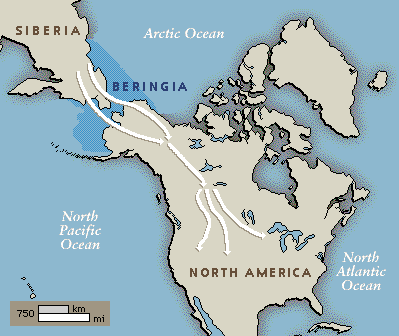 Think Question#1:   According to the Land Bridge Theory, what may be some reasons why people traveled over the land mass Beringia during the Ice Age?Think Question #2: According to the theory, why might these Early Americans have stayed and settled in North America?